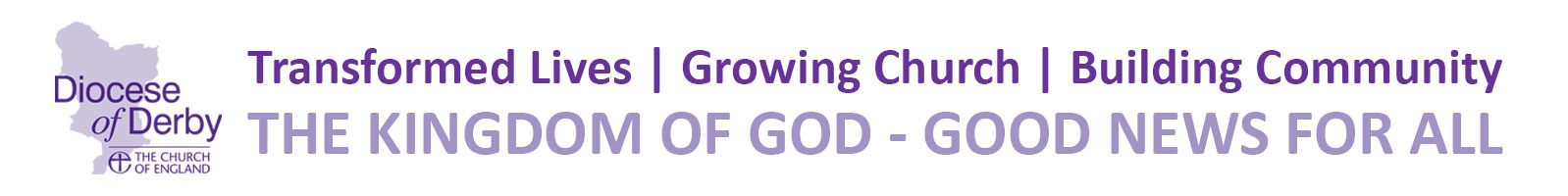 CONFIDENTIALTHE  DIOCESAN BOARD OF FINANCE LIMITEDAPPLICATION FORMPlease complete in black ink.  This form should be used to apply for this role and contains important information which will be used to assess your application for the role as well as confirming your employment and personal details. A Curriculum Vitae is not an acceptable substitute. Therefore, you should ensure it is accurately completed, and that you have clearly demonstrated how you meet the requirements of the role. This must be received prior to the specified closing date. As an employer we are committed to equal opportunities SECTION 1 – PERSONAL DETAILSAre you free to remain and take up employment in the UK with no current immigration restrictions   Yes    □      No    □SECTION 2 – PRESENT EMPLOYERi) Job Title   ii) Employer (with address)          iii) Date of appointment        					iv) Present Salary      v) Period of notice required                                                                                                                                   vi) Please give a brief description of your current role        vii) Reason for leavingSECTION 3 – PREVIOUS EMPLOYMENT/POSTS HELD (starting with the most recent)SECTION 4 – EDUCATION AND TRAINING (Secondary/Further/Higher Education)Please give details, with datesOther relevant training courses attended SECTION 5 – OTHER INTERESTS (leisure interests, hobbies etc.)SECTION 6Please use this section to briefly state your reasons for applying for this post. Looking at the Job Specification and Person Specification please also give examples of how you meet the criteria. Examples can be from your work, volunteering, community or other activities etc. Please continue on a separate sheet if necessary. SECTION 7 - REFERENCESPlease give names and addresses of two persons to whom reference can be made (one of whom should be your present/last employer). All references for shortlisted candidates will be taken up prior to interview unless you advise otherwise now in respect of your employer reference.  May we take up a reference from your employer prior to interview?  YESSECTION 8 – REHABILITATION OF OFFENDERS ACT 1974Do you have any convictions, cautions, reprimands of final warnings that are not “protected” as defined by the Rehabilitation of Offenders Act 1974 (Exceptions) Order 1975 (as amended in 2013) SI 2013 1198Yes/No *if you answered yes, please provide details and dates (use additional sheets if necessary).Failure to disclose such convictions could result in dismissal. Any information will be treated in the strictest of confidence.SECTION 9 – DECLARATIONSI understand that any false or misleading information given in this application may result in my dismissal if I am appointed To the best of my knowledge and belief, the information supplied by me in each section of this form is correct. I hereby consent to the processing of sensitive personal data, as defined by the Data Protection Act 1998, involved in the consideration of this applicationSignature……………………………………………………………………		Date……………..								Please return to:Please tick the boxes below to identify how you became aware of this vacancy.Charity Jobs  □      Pathways  □      Diocesan Website  □   Other x Applications may be returned by email: mandy.francis@derby.anglican.orgCandidates who have not received a letter by 5 July 2024, should assume that their application is not being pursued.Application for the post of:Property Asset Manager (Part time)SurnameTitleTitle|ForenamesAddressTelephoneE-MailE-MailFax              Are you eligible to work in the ?                Are you eligible to work in the ?              Yes (please circle as required)            Yes (please circle as required)            Yes (please circle as required)            Yes (please circle as required)FromFromToToEmployerPost & Brief Description of dutiesFromFromToToSchool/CollegeQualifications GainedDateDateCourseNamePosition heldAddressTelephoneFor how long have you known this person and in what context do they know you?For how long have you known this person and in what context do they know you?Closing date for applications30 June 2024Mandy FrancisDerby Church House Full Street DerbyDE1 3DRInterviews will be held on10 July 2024Mandy FrancisDerby Church House Full Street DerbyDE1 3DRStart dateTBCMandy FrancisDerby Church House Full Street DerbyDE1 3DRRECRUITMENT MONITORING FORMPlease complete this monitoring form. The information will not be used as part of the selection process and will enable the diocese to monitor the diversity of applicants applying for its offices. You may tick the ‘prefer not to say’ box for any questions that you do not wish to answer. RECRUITMENT MONITORING FORMPlease complete this monitoring form. The information will not be used as part of the selection process and will enable the diocese to monitor the diversity of applicants applying for its offices. You may tick the ‘prefer not to say’ box for any questions that you do not wish to answer. RECRUITMENT MONITORING FORMPlease complete this monitoring form. The information will not be used as part of the selection process and will enable the diocese to monitor the diversity of applicants applying for its offices. You may tick the ‘prefer not to say’ box for any questions that you do not wish to answer. RECRUITMENT MONITORING FORMPlease complete this monitoring form. The information will not be used as part of the selection process and will enable the diocese to monitor the diversity of applicants applying for its offices. You may tick the ‘prefer not to say’ box for any questions that you do not wish to answer. RECRUITMENT MONITORING FORMPlease complete this monitoring form. The information will not be used as part of the selection process and will enable the diocese to monitor the diversity of applicants applying for its offices. You may tick the ‘prefer not to say’ box for any questions that you do not wish to answer. RECRUITMENT MONITORING FORMPlease complete this monitoring form. The information will not be used as part of the selection process and will enable the diocese to monitor the diversity of applicants applying for its offices. You may tick the ‘prefer not to say’ box for any questions that you do not wish to answer. RECRUITMENT MONITORING FORMPlease complete this monitoring form. The information will not be used as part of the selection process and will enable the diocese to monitor the diversity of applicants applying for its offices. You may tick the ‘prefer not to say’ box for any questions that you do not wish to answer. RECRUITMENT MONITORING FORMPlease complete this monitoring form. The information will not be used as part of the selection process and will enable the diocese to monitor the diversity of applicants applying for its offices. You may tick the ‘prefer not to say’ box for any questions that you do not wish to answer. RECRUITMENT MONITORING FORMPlease complete this monitoring form. The information will not be used as part of the selection process and will enable the diocese to monitor the diversity of applicants applying for its offices. You may tick the ‘prefer not to say’ box for any questions that you do not wish to answer. RECRUITMENT MONITORING FORMPlease complete this monitoring form. The information will not be used as part of the selection process and will enable the diocese to monitor the diversity of applicants applying for its offices. You may tick the ‘prefer not to say’ box for any questions that you do not wish to answer. RECRUITMENT MONITORING FORMPlease complete this monitoring form. The information will not be used as part of the selection process and will enable the diocese to monitor the diversity of applicants applying for its offices. You may tick the ‘prefer not to say’ box for any questions that you do not wish to answer. Application for the post of:Application for the post of:Application for the post of:Application for the post of:1 What is your ethnic group?1 What is your ethnic group?1 What is your ethnic group?1 What is your ethnic group?1 What is your ethnic group?1 What is your ethnic group?1 What is your ethnic group?1 What is your ethnic group?1 What is your ethnic group?1 What is your ethnic group?1 What is your ethnic group?A   WhiteA   WhiteA   WhiteA   WhiteA   WhiteA   WhiteA   WhiteA   WhiteA   WhiteA   WhiteA   WhiteBritishBritishIrishOther 
Other 
Other 
Other 
Other 
Other 
Other 
Other 
Other 
B   MixedWhite/ Black CaribbeanWhite/ Black CaribbeanWhite/AsianWhite/AsianWhite/AsianWhite/AsianWhite/AsianWhite/Black AfricanWhite/Black African Other Other Other Other OtherC    Asian or Asian BritishAsian BritishAsian BritishPakistaniPakistaniPakistaniPakistaniPakistaniBangladeshiBangladeshiIndianOther Other Other Other Other Other Other Other Other D   Black or African or Caribbean or Black BritishD   Black or African or Caribbean or Black BritishD   Black or African or Caribbean or Black BritishAfricanAfricanCaribbean AfricanCaribbean AfricanCaribbean AfricanCaribbean AfricanCaribbean AfricanBlack BritishBlack BritishOther Other Other Other Other E   Other groupChineseChineseOtherOtherOtherOtherOtherF   Prefer not to say F   Prefer not to say F   Prefer not to say F   Prefer not to say F   Prefer not to say F   Prefer not to say F   Prefer not to say F   Prefer not to say F   Prefer not to say F   Prefer not to say F   Prefer not to say 2  GenderMaleMaleFemaleFemalePrefer not to say3  DisabilityDo you consider yourself to have a disability or a long-term health condition?Do you consider yourself to have a disability or a long-term health condition?Do you consider yourself to have a disability or a long-term health condition?Do you consider yourself to have a disability or a long-term health condition?Do you consider yourself to have a disability or a long-term health condition?Do you consider yourself to have a disability or a long-term health condition?Do you consider yourself to have a disability or a long-term health condition?Do you consider yourself to have a disability or a long-term health condition?Do you consider yourself to have a disability or a long-term health condition?Do you consider yourself to have a disability or a long-term health condition?Do you consider yourself to have a disability or a long-term health condition?YesYesNoNoNoPrefer not to say4  Marital StatusSingleSingleSeparatedSeparatedSeparatedSeparatedSeparatedMarried Married DivorcedDivorcedDivorcedDivorcedDivorcedIn a civil partnershipIn a civil partnershipCivil partnership dissolvedCivil partnership dissolvedCivil partnership dissolvedCivil partnership dissolvedCivil partnership dissolvedWidowedWidowedWidowedWidowedWidowedPrefer not to sayPrefer not to sayPrefer not to sayPrefer not to sayPrefer not to say